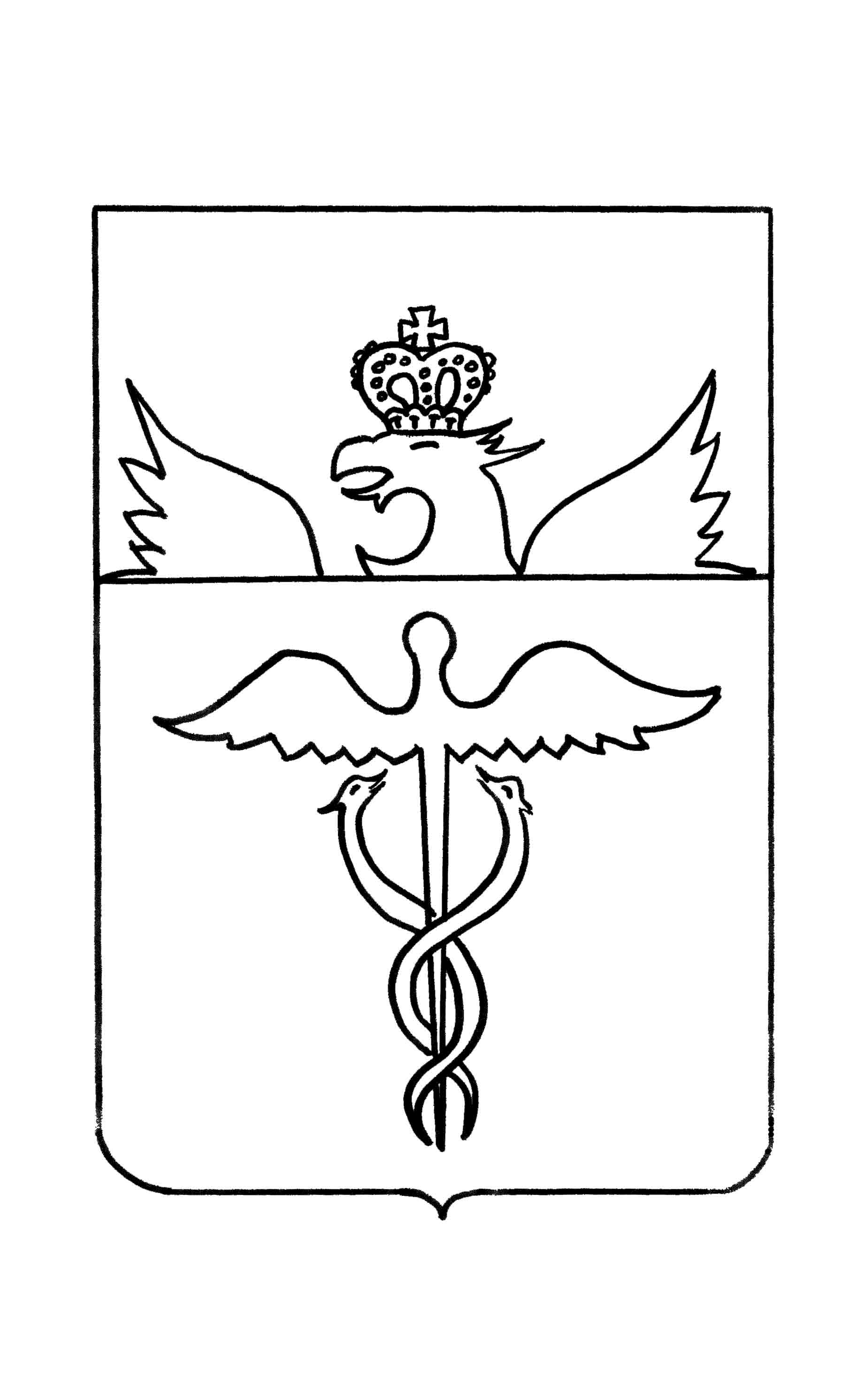 Совет народных депутатовВеликоархангельского сельского поселенияБутурлиновского муниципального района                           Воронежской областиРЕШЕНИЕот  09.01.2019  г.  №209 с. Великоархангельское Об утверждении  плана работы  Совета народных депутатов  Великоархангельского сельского  поселения на 2019 год      В соответствии с Уставом Великоархангельского сельского поселения, заслушав и обсудив информацию председателя Совета народных депутатов Великоархангельского сельского поселения  Прокофьева Василия Елисеевича  об утверждении плана работы Совета народных депутатов на 2019 год ,Совет народных депутатов Великоархангельского сельского поселения Р Е Ш И Л:   1. Утвердить план работы Совета народных депутатов Великоархангельского сельского поселения на 2019 год согласно приложению №1. Глава Великоархангельского сельского поселения                              		В.Е. Прокофьев Приложение №1                                                    к решению Совета народных депутатов                                                                    Великоархангельского сельского поселения от 09.01.2019 г.  № 209 План работыСовета народных депутатов Великоархангельского  сельского поселения на 2019 год Глава Великоархангельского сельского поселения                            	Прокофьев В.Е.№ п/п Наименование мероприятий Срок исполнения Ответствен. за исполн. 1    Отчет    главы     Великоархангельского сельского    поселения   о    результатах деятельности      администрации Великоархангельского сельского  поселения   за 2018 год 1квартал Прокофьев В.Е. 2.    Отчет об исполнении бюджета   Великоархангельского сельского поселения за 2018 год. 1 квартал Прокофьев В.Е. 3. Об утверждении нормативных правовых  актов сельского поселения По мере необходимости Прокофьев В.Е. 4 Об утверждении изменений и дополнений в муниципальные нормативные правовые акты сельского поселения По мере необходимости Прокофьев В.Е. 5. О плане работы Совета народных депутатов Великоархангельского сельского поселения на 2020 год 4 квартал Прокофьев В.Е. 6. Утверждение  бюджета Великоархангельского сельского поселения Бутурлиновского муниципального района   Воронежской  области на 2020 год  4 квартал Прокофьев В.Е. 